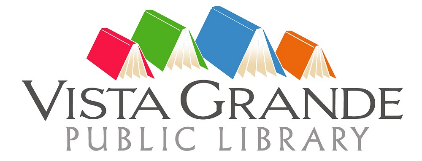 14 AVENIDA TORREONMAIL: 7 AVENIDA VISTA GRANDE B7 – 192 ⬥ SANTA FE, NM 87508TEL 505.466.7323 ⬥ WWW.VGLIBRARY.ORGBoard of Directors Meeting MinutesMonday, June 20, 2022VGPL Meeting RoomCall to Order by President Zebora at 5:30 pm. In attendance were:	Board Members Jim Zebora, President Gemma Ball, Vice President Valerie Barraza, TreasurerCharles Trainor, Secretary James “Dusty” Caruso, at large Joe Durlak, at large Julia Kelso, VGPL Director, ex officio Nancy Ostiguy, at large Kris Sefton, at large Abby Smith, at largePublic Comment. NoneAdditions/Modifications to Meeting Agenda. None.Approval of April 21, 2022, Board Minutes. Moved by Abby and seconded by Joe for approval. Approved on a voice vote.Library Director Report and Statistics. (Reports on file) Julia said the summer reading program is going well. Also going well is the book give away program. Movie nights continue with low turnout.  The top of the drive-up book return needed to be replaced due to damage from cars. RSVP volunteer program is going well. (Handouts)Treasurer’s Report. Val Barraza summarized the reports handed out. There was no meeting of the Finance Committee. Lots of activity in April including the ARCA funding. reported there were a lot of costs in March. The County has paid its commitment. There was $132k in income to date versus $109k in expenses. We are on target for expenses with 100k in the bank as of March 31. That would cover 10-12 months of expenses. The GO bond revenue is expended. The draft IRS 990 is done. She discussed various options for replacing the shed. (Handouts)Promotional Committee ReportsExecutive Committee. Jim said the committee did not meet.  Finance Committee. Val said the focus was on budget and tax forms. There was no Finance Committee meeting. Lots of activity in April with tax filings and the ARCA funds. Expenses were typical, including costs for an intern. There was an overall gain of $400. There was a hit on the operating reserve.  The FY 2022-23 budget is up for review. Our CPA is retired, and Val is looking for a replacement. She is working on a LEDA grant proposal. She noted the issue of the new minimum wage law of $15/hour and its effect on the budget. The budget to actual is so far on track.The library’s accountant is retiring.  Development Committee. Gemma said there was No meeting.Nominating Committee.  Nancy said there was no meeting. Community Relations Committee. No meeting.  Old Business. None.New Business.Dusty discussed the status of the proposed fundraiser “trivia night” at SF Brewery. It will start on July 25 at Santa Fe Brewery. Cost will be $5 per beer. Questions will be formulated in house. The entrance fee for the contest will be $5 per entrant. Prizes will be things like gift cards. Marketing the contest will include Next Door, posters, radio, and the SF Reporter. The contest will be once per month through September.Jim Zebora addressed the need to get information about the Library to people outside of Eldorado. Suggestions included posters and the upcoming July 4th parade. Community Relations will follow up. Jim Zebora said Charles will stepdown as Secretary at the end of his term in July.Jim Zebora noted the upcoming annual report and Board/officer election. The meeting starts at 4:30 pm.Gemma brought up the annual appeal letter. To date there were $3617 in donations. She noted that the library patron list cannot be used without patrons’ permission. She suggested telling people about fundraising efforts and their support of programs. Gemma said information could be posted in the library and put in the newsletter. Gemma said the Library would have a booth at the Eldorado Farmers Market. Library bags would be sold. She presented a schedule for Board members to staff the booth.Val presented the final budget for FY 2022-23. She said there is $25,000 in one-time funding. Joe moved to approve the budget with a second by Jim Zebora. Motion approved on a voice vote. Val presented information on the op. cit. book sale. Announcements. Gemma said there would be a Development Committee meeting on July 14. Next Meeting – Monday July 18 at 5:30 pm. Annual meeting will start at 4:30 pm.Adjourn Dusty moved to adjourn at 7:40 pm with a second by Nancy. Motion approved on a voice vote at 6:53 pm.Submitted by Charles Trainor, SecretaryC:\Users\Charles\OneDrive\Documents\VGPL\FY2021-22\Jul 2022\4-Board Minutes 2022-6-20.docx